Harees J. Sayyed 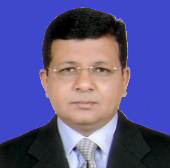 A-502 Raj Life Style, Opp. GCC – Hatkesh, Mira Road, Thane 401107 - IndiaMob: +91 9967586752; What’s app +91 8779490486 E-mail: sharees1@yahoo.com ; sharees1@live.com Skype: sayyedhareesC- level executive in Manufacturing businessProfitability & Revenue focused, market oriented & customer centric professional; experienced in start-up, turnaround and change environments. Career spans 25+ years mainly in Manufacturing, Operations, Sales & Marketing with cross functional expertise in techno-commercial Operations and Business development. Strong business acumen, commercial aptitude and managed end-to-end operations of Strategic Business Units catering to local & global markets with P&L accountability. Effective in devising strategies on improving financial performance, establishing top-performing team to drive long-term business objectives.   Areas of expertise include……Business Strategy PlanningOPEX & CAPEX BudgetingOperations ManagementProfit & Loss ManagementSupply Chain ManagementMarketing & Brand MgmtSales & Business DevelopmentProducts & Projects MgmtPeople and Process MgmtQuality & HSE ManagementContinuous ImprovementsPerformance ManagementIndustrial Relations MgmtStatutory Compliance MgmtTeam Building & LeadershipExecutive SynopsisExtensively experienced in operations at strategic level, with ownership of business plan, budgets, expenditures, resources,  production, engineering, sales & marketing, supply chain, quality, order fulfillment, MIS, HR, and compliancesDeft at capacity planning, Greenfield project management, technology transfer, continuous improvements, resources optimization, productivity enhancement, yield improvement and cost & quality controlsEfficient in implementing WCM processes, tasking leadership teams to follow targets, guiding teams to achieve business goals, maximizing employee engagement and managing performance levels towards operational excellenceFocused to seek improvements in operational efficiency - procurement cost, inventory, manpower cost, supply chain cost, energy efficiency, throughput, wastes & rejections, responsiveness to customer complaints, etc.Technically sound to manage and realign production facilities to market demands, leading products development, establishing quality & consistency of products and resolving product performance issuesDemonstrated excellence in harnessing and consolidating benefits of Management Systems (QMS, EMS, OHSAS), and industrial best practices including GMP, TQM, TPM, 6S and Lean manufacturing.Collaborative experience in strategic business planning, marketing, finalizing product portfolio, road maps for sales growth.Proficient in driving sales & market performance through gap analysis, key account strategies and increasing penetration to target customer base.Excellent people manager, recruiting & nurturing talents and developing leadership teams; taking conflicts and industrial disputes to amicable resolution.Inspiring, decisive leader and a team player with strong networking, communication, negotiation, interpersonal & problem solving skills; ethical & holistic approach to stakeholders’ interestsExperience SummaryCurrent as ‘General Manager (Consultant)’| with PolyPack Ltd. – Blantyre, Malawi.	                     - Jan’19 to July’19. A Business leaders in flexible packaging, plastics bags, containers & kitchen articles with Exports adjacent counties. General Manager – Operations (SBU Head) | Umberto Ceramics Pvt. Ltd. – Gandhinagar, Gujarat. - Dec’16  to Oct’18. (A Global Brand by promoters of RAK Ceramics, Ariane Fine Porcelain Tableware, known for its Finesse in Quality & Creativity)Vice President – Operations | SSJ Seating Systems – Mumbai				                      - April’11 to Jul’15.[Pioneer Manufacturer (under Tech. Col. Drabert Germany) Modular Kitchens, Workstations, Office Furniture & Seating Systems]Duties and Responsibilities•	Reporting to the Board of Directors & delivered on Profitability; achieved targets, market share, periodic MIS on Operations & Financial achievements and regulatory & statutory compliances.•	Spearhead entire Operations, Production & Sales - Top & Bottom line targets, established world class manufacturing practices. •	Set up standards with accountability in plant operations- KPI’s & achieve the KRA/KPIs defined for Self and HODs.•	Implemented functional policies & procedures –SOP’s across different functions, strict compliance for driving Operational Excellence.•	Improve Operational efficiency (OEE), achieved KPIs in terms of Productivity, Efficiency,  Costs – rejections, down time, optimize overhead cost, Customer Service, inventory turns and capacity optimization. •	Managed Supply Chain with long term SLA’s, relationships with strategic Suppliers/Vendors, achieving cost effective purchases in time bound, localization, reducing total costs to the system.•	Operational Excellence practices; Streamline procurement systems; TQM drive -continual improvement, 6S, LEAN manufacturing - minimizing  bottlenecks for high productivity and High Customer Satisfaction levels (SLA’s).•	Company’s Asset Investment & Care; Plant Preventive Maintenance (TPM), improved compliance on safety, down times, tooling cost, factory health and Waste Reduction. •	Planed Capex & Opex related to operations division, administer & manage budgets and working capital as part of P&L responsibility•	Review financial reports; track & monitor key performance indices, ensure healthy financial performance and identify operational bottlenecks and close performance gaps. Worked on financial restructuring & raising to secure additional Operational Funds. •	Steered sales team to achieve Top Line Sales Targets & Revenue collection, market share in targeted Product & Market segments •	Sales Planning & Forecasting; trend & competition sales analysis – Product / Pricing / Marketing / Gaps and offer customized solutions, new products and convert potentials into opportunities. •	Strive for Brand image & Position by Competition mapping, marketing plans to capability building in Manufacturing Lines to synchronize their deliveries with the Go to Market Strategies.•	Developed connect & relationships with Strategic Key A/c’s customer - JV partners, Business stake holders and business development to ensure Volume/ Value/ Market Spread & Scaling-Up.•	Formulating costing practices, settling techno-commercial/feasibility issues and review systems to manage order execution. Work closely with sales team on stock liquidation/in hand/turnover, led time, vendor information•	Delivery Ownership; ON Time In Full, within quality & cost efficiency to drive company’s profitability and brand value.•	Practiced best HR procedures, with defined KRA/KPIs, timely appraisals, training needs, Policies on - practices of Safety & systems.•	Organization Building & Performance Management: Prolific HR & Team builder - Recruit, Train, Retain & Mentored Team.•	Managed the Regulatory Remedial measures - by Factory Directorate, Labour, EPF, ESIC, Excise, Customs, Pollution and Fire & Safety.  •	Compliance & Certifications: SA 8000, ISO – 9, 14 & 18K - QMS/EMS/HSE, TQM, JIT, 6S - Lean manufacturing Systems.•	Established SOP’s; assured a Healthy, Safe & friendly working Environment organized & Maintained Healthy Relationship.•	Successfully encouraged higher level of IT enablement, ensuring seamless integration across functions under ERP/SAP.Key Highlights of Experiences: PolyPack ltd. Blantyre Malawi.Management Consultant for Operations of 3 Manufacturing Plants with total of 1000MT/PM Capacity with 500+ Manpower.Reporting to Promoters and responsibility for re-engineering of Profitability/ Production/Quality/Commercial/Delivery/ComplianceDaily plants activities, optimum utilization of resources, production planning to meet internal volume, cost & quality goals.Planning and effectuating preventive maintenance schedules to increase machine up time and equipment reliability.Analyzes production metrics, SOP’s, procurement, systems, recruitment & training, quality and regulatory compliance.Umberto CeramicsStreamlined systems to enhance operational effectiveness and meet operational goals within Cost, Time & HSE  and Quality parametersSet cross functional SOP’s to optimize KPI’s - Operational Performance and Deliveries.Developed potential vendors ensuring optimized Price, Reliability & SLA’s and increased Production capacity expansion by 35%.Explored new opportunities in Manufacturing, strategic tie-up’s with key vendors, Supply chain & Vendor management.Established techno-economic viability of new ventures/revenue streams & obtained approvals from promoters on investmentsSSJ Seating SystemsLed operations of INR 100 Cr. business with 7 direct reports team of 350+ and reported to CMDSet up ‘Stainless Steel Fabrication Division’ for Kitchen, Cafeteria Equipment’s & Seating’s, thereby improving top line by 30%.Augmented New Revenue Verticals & Trading Activities, through 3rd. party manufacturers /contractors /private labels,                    specifically into Plastic Moulded Cafeteria Chairs, Tables and Furniture accessories.Reduced Inventories/WIP by 64% & Production Costs by 17%.Intervening Experience General Manager (Head) – Projects | Aegis Precision Pvt. Ltd. – Mumbai			           - Oct’15 – Dec’16(A Start-Up Company of Shimnit & Utsch Germany in Aluminum Packaging solutions with Plants in Mumbai & Kala Amb (H.P)Translate promoter Business idea to saleable products; managed stages of creative design to prototypes & commerial production Manufacture of small Stamping/Embossing Machines for Aluminium parts and components.Start-Up Green Fields Project; managed factory rehabilitation and renovation of manufacturing plant at MIDC TalojaPrevious Experience Business Head | Braun (I) P&G - Gmbh, Germany for Universal Corporation – Kolkata	   Jan 2009 – Mar 2011 (World leaders in Personal & Home Care Products)Spearheaded PAN India marketing, sales & distribution operations for BRAUN (I) P&G. Managed 12 direct reports & reported to MDLaunched Braun Pan India and managed business development, Volume/Valve & Margins, Market Spread & Scaling-Up activities	Consistently achieve  Top line & Bottom line targetsFormulated India specific Brand Guidelines, Marketing Policies, Go-to-Market Plans, Launch Activation & Market Roll Out programsSet-up Services network pan India in sync with global CRM programe on Warranty administrationSenior Manager | Baccorose (InterCraft) Pvt. Ltd. - Mumbai  	  			             Aug 2004 – Dec 2008(A leading Retailer, Distributor & Manufacturer for multibrand FMCG - ‘Personal & Home Care’)Aggressively headed team, Channel Management, Designed and executed strategies & tactical Plans for marketing plan (ATL), new product launches, sales acceleration (BTL), POSM’s, Merchandise, Brand visibility & communicationExports Manager for Saudi Arabia | Nikai Group of Co - Dubai – UAE  			 Feb 2002 – Jun 2004Launched & marketed ‘Nikai’ Brand of ‘Consumer & Home Care Products’ in Saudi Arabia as per SASOAppointed Services partners across Saudi Arabia  aligning after sales service and warranty administrationEarly Career Experience Divisional Manager - | H. B. Gazzaz & Company – Jeddah. KSA   		             		Feb 1997 – Dec 2001Personal & Home Care Products – Factory Operations & SCM, Sales, Marketing, Quality & General Admin.Operations Manager - | PFERD Tools India Pvt. Ltd. – Nasik.  					 Jul 1990 – Dec 1996A 100% - EOU of A. R. Ruggerberg (GmbH) Germany; Brown Fields Project in Precision Hand & Power Finishing Tools & Industrial Products.Credentials EducationM B A (Marketing & Finance) - Pune University, 1995.B. E.  (Production & Industrial Engineering) - Mumbai University, 1990Training & CoursesIntensive Training in “Industrial Engineering”  by NITIE MumbaiAdvance Training in Project Management Programs on “Technology transfer in GermanyExecutive Development Program: Leadership & Strategic ManagementTraining in ISO 9002/14000/18000 – QMS/HSE/TQTraning Programs in implementation of 6S TechniquesPersonal ParticularsDate of Birth: December 04, 1967Languages Known: English, Hindi, MarathiNationality & Passport Status: Indian Passport No. M9798240 (valid till June 2025)Marital Status: Married (2 children)